24 ноября 2011 г. Официальный сайт Межпарламентской Ассамблеи государств – участников Содружества Независимых Государств http://www.iacis.ru/html/?id=17&nid=139824 – 25 ноября 2011 года в Таврическом дворце состоялся II Международный Форум «Туризм и гостиничный бизнес. Стратегии взаимодействия университетов и работодателей».Организаторы: Межпарламентская Ассамблея государств-участников Содружества Независимых Государств, Санкт-Петербургский государственный университет сервиса и экономики, Национальный научно-образовательный инновационно-технологический Консорциум вузов сервиса, Российский Союз Туриндустрии, Университет Шеффилд Халлам (Великобритания).В Форуме приняли участие представители органов законодательной и исполнительной власти Российской Федерации и зарубежных стран, дипломатического корпуса, АНО «Исполнительная дирекция XXVII Всемирной летней универсиады 2013 года в г. Казани» и АНО «Организационный комитет XXII Олимпийских зимних игр и XI Паралимпийских зимних игр 2014 года в городе Сочи», предприятий индустрии туризма и гостеприимства, образовательных учреждений, общественных культурно-развлекательных центров и организаций, профессиональных ассоциаций, транспортных компаний.Пленарное заседание открыл Генеральный секретарь Совета Межпарламентской Ассамблеи государств – участников СНГ Михаил Кротов. В адрес участников и гостей форума были оглашены приветствия от Председателя Совета Межпарламентской Ассамблеи государств – участников СНГ, Председателя Совета Федерации Федерального Собрания Российской Федерации Валентины Матвиенко, Руководителя Администрации Президента Российской Федерации Сергея Нарышкина, заместителя Председателя Правительства Российской Федерации Александра Жукова, полномочного представителя Президента Российской Федерации в Северо-Западном федеральном округе Николая Винниченко. Также участников форума поприветствовали заместитель полномочного представителя Президента Российской Федерации в Северо-Западном федеральном округе Сергей Зимин, Руководитель представительства Вологодской области в Северо-Западном федеральном округе, заместителя Губернатора Вологодской области Владимир Медведев, председатель комитета по науке и высшей школе Санкт-Петербурга Андрей Максимов, председатель комитета по молодежной политике Ленинградской области Анна Данилюк, генеральный директор СПбГУ «Городской туристско-информационный центр», кандидат экономических наук, доцент Нана Гвичия, президент Российской гостиничной ассоциации Геннадий Ламшин.На заседании участники конференции обсудили состояние и перспективы развития индустрии туризма, новых туристических брендов на примере проекта Центра арктического туризма в Ямало-Ненецком автономном округе, а также говорили о подготовке персонала к Зимним Олимпийским играм-2014. В ходе работы форума прошли «круглые столы» и семинары, посвященные формированию и продвижению брендов территорий и российского туристического продукта, значению господдержки в развитии индустрии гостеприимства, требованиям по квалификации кадров и технологическим инновациям индустрии туризма.Пресс-служба МПА СНГ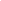 